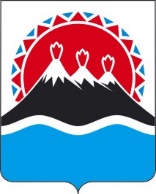 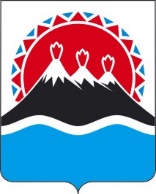 П О С Т А Н О В Л Е Н И ЕПРАВИТЕЛЬСТВАКАМЧАТСКОГО КРАЯг. Петропавловск-КамчатскийПРАВИТЕЛЬСТВО ПОСТАНОВЛЯЕТ:Внести в постановление Правительства Камчатского края от 23.08.2021 № 369-П «Об утверждении Порядка предоставления в 2022 году грантов в форме субсидий субъектам малого и среднего предпринимательства, включенным в реестр социальных предприятий» изменения согласно приложению к настоящему постановлению.Настоящее постановление вступает в силу после дня его официального опубликования.Приложение к постановлению Правительства Камчатского краяот [Дата регистрации] № [Номер документа]Измененияв постановление Правительства Камчатского края от 23.08.2021 № 369-П 
«Об утверждении Порядка предоставления в 2022 году грантов в форме субсидий субъектам малого и среднего предпринимательства, включенным в реестр социальных предприятий»В наименовании слова «в 2022 году» заменить словами 
«в 2022–2024 годах».В преамбуле слова «1. «В соответствии» заменить словами «В соответствии».В части 1 слова «в 2022 году» заменить словами «в 2022–2024 годах».В приложении:в наименовании слова «в 2022 году» заменить словами 
«в 2022–2024 годах»;в части 1 слова «в 2022 году» заменить словами «в 2022–2024 годах»;пункт 14 части 7 изложить в следующей редакции:«14) уплата первого взноса (аванса) при заключении договора лизинга и (или) лизинговых платежей, уплата платежей по договору лизинга, сублизинга, в случае если предметом договора является транспортное средство, за исключением самоходных машин и других видов техники, за период не более 
6 месяцев;»;в пункте 1 части 10 слова «10 декабря» заменить словами 
«31 декабря»;в части 13:в абзаце первом слова «(далее – объявление)» исключить, после слов «на официальном сайте» дополнить словами «исполнительных органов Камчатского края на странице»;пункт 1 изложить в следующей редакции:«1) сроки проведения отбора, а также информация о возможности проведения нескольких этапов конкурса с указанием сроков и порядка их проведения;»;дополнить пунктом 11 следующего содержания:«11) даты начала подачи или окончания приема конкурсных заявок участников конкурса, которая не может быть ранее 30-го календарного дня, следующего за днем размещения объявления о проведении конкурса;»;в пункте 11 после слов «на официальном сайте» дополнить словами «исполнительных органов Камчатского края на странице»;часть 22 дополнить абзацем следующего содержания:«Отзыв заявки не препятствует повторному обращению СМСП-СП для участия в конкурсе, но не позднее даты и времени окончания приема заявок, предусмотренных в объявлении о проведении конкурса.»;часть 24 изложить в следующей редакции:«24. Основанием для отклонения конкурсных заявок Министерством после проверки их на соответствие приложениям 1 и 2 к настоящему Порядку, является установление одного из следующих условий:1) несоответствие представленных заявителем заявки и документов – согласно приложению 1 к настоящему Порядку – для индивидуальных предпринимателей и глав крестьянских (фермерских) хозяйств, согласно приложению 2 к настоящему Порядку – для юридических лиц – требованиям к заявкам, установленным частью 15 настоящего Порядка;2) предоставление СМСП-СП недостоверных сведений и (или) документов, в том числе информации о месте нахождения и адресе юридического лица;3) несоответствие участника конкурса требованиям, установленным частью 10 настоящего Порядка;4) подача участником конкурса заявки после даты и (или) времени, определенных для подачи заявок.»;пункт 5 части 42 изложить в следующей редакции:«5) с даты признания СМСП-СП совершившим нарушение порядка и условий оказания поддержки прошло менее одного года, за исключением случая более раннего устранения СМСП-СП такого нарушения при условии соблюдения им срока устранения такого нарушения, установленного Министерством, а в случае, если нарушение порядка и условий оказания поддержки связано с нецелевым использованием средств поддержки или представлением недостоверных сведений и документов, с даты признания СМСП-СП совершившим такое нарушение прошло менее трех лет;»;абзац второй части 49 изложить в следующей редакции:«Конкурсная комиссия руководствуется критериями оценки конкурсных заявок участников конкурса, установленными в приложении 4 к настоящему Порядку.»;в абзаце первом части 58 после слов «на официальном сайте» дополнить словами «исполнительных органов Камчатского края на странице», слова «дня со дня» заменить словами «дня, следующего за днем»;часть 63 признать утратившей силу;пункт 9 части 64 изложить в следующей редакции:«9) допускается перераспределение средств субсидии между статьями сметы расходов в пределах общей суммы сметы;»;абзац первый части 70 дополнить предложением следующего содержания:«Значения результата и точная дата завершения указываются в договоре о предоставлении субсидии.»;дополнить частью 721 следующего содержания:«721. Мониторинг достижения результатов предоставления субсидии, исходя из достижения значений результатов предоставления субсидии, определенных договором о предоставлении субсидии, и событий, отражающих факт завершения соответствующего мероприятия по получению результата предоставления субсидии (контрольная точка), в порядке и по формам, которые установлены Министерством финансов Российской Федерации, осуществляется Министерством и Министерством финансов Камчатского края.»;дополнить частями 83 и 84 следующего содержания:«83. В случае призыва получателя субсидии на военную службу по мобилизации или прохождения получателем субсидии военной службы по контракту исполнение обязательств по договору о предоставлении субсидии приостанавливается на срок прохождения военной службы по мобилизации или прохождения военной службы по контракту с последующим продлением сроков достижения результатов предоставления субсидии без изменения размера субсидии и (или) в случае невозможности достижения результата предоставления субсидии без изменения размера субсидии с возможностью уменьшения значения результата предоставления субсидии, а также продлением сроков использования субсидии или отказом от субсидии без применения штрафных санкций, по согласованию с Министерством.84. Получатель субсидии представляет в Министерство, документы, подтверждающие его нахождение в период действия договора о предоставлении субсидии на военной службе по мобилизации или заключение контракта о прохождении военной службы в течение срока действия договора о предоставлении субсидии, но не позднее 30 календарных дней после окончания его нахождения на военной службе по мобилизации или окончания срока действия контракта о прохождении военной службы.»;16) в приложении 1:а) 	в угловом реквизите слова «в 2022 году» заменить словами 
«в 2022–2024 годах»;б) 	в наименовании слова «в 2022 году» заменить словами 
«в 2022–2024 годах»;17) в приложении 2:а)	в угловом реквизите слова «в 2022 году» заменить словами 
«в 2022–2024 годах»;б)	в наименовании слова «в 2022 году» заменить словами 
«в 2022–2024 годах»;18) в приложении 3:а)	в угловом реквизите слова «в 2022 году» заменить словами 
«в 2022–2024 годах»;б)	в наименовании после слов «Критерии оценки» дополнить словами «рабочей группой»;19) дополнить приложением 4 следующего содержания:«Приложение 4 к Порядку предоставления в 2022–2024 годах грантов в форме субсидий субъектам малого и среднего предпринимательства, включенным в реестр социальных предприятийКритерииоценки конкурсной комиссией конкурсных заявок участников конкурса для предоставления грантов в форме субсидий субъектам малого и среднего предпринимательства, включенным в реестр социальных предприятий                                                                                                              ».[Дата регистрации]№[Номер документа]О внесении изменений в постановление Правительства Камчатского края от 23.08.2021 
№ 369-П «Об утверждении Порядка предоставления 
в 2022 году грантов в форме субсидий субъектам малого и среднего предпринимательства, включенным в реестр социальных предприятий»Исполняющий обязанности Председателя Правительства Камчатского края[горизонтальный штамп подписи 1]               С.В. Нехаев№п/пНаименование критерияЗначенияБаллы12341.Описание проекта при защите бизнес-проектаКратко описан реализуемый проект, информация представлена не в полном объеме01.Описание проекта при защите бизнес-проектаПодробно описан реализуемый проект, информация представлена в полном объеме12.Описание этапов реализации проекта при защите бизнес-проектаКратко описаны этапы реализации проекта, информация представлена не в полном объеме02.Описание этапов реализации проекта при защите бизнес-проектаПодробно описаны этапы реализации проекта, информация об их реализации предоставлена в полном объеме13.Описание стоимости проекта, направлений расходования средств субсидии, источников привлечения финансирования при защите бизнес-проектаКратко описаны стоимость проекта, направления расходования средств субсидии, источники привлечения финансирования, информация представлена не в полном объеме03.Описание стоимости проекта, направлений расходования средств субсидии, источников привлечения финансирования при защите бизнес-проектаПодробно описаны стоимость проекта, направления расходования средств субсидии, источники привлечения финансирования, информация представлена в полном объеме14.Описание результата реализации проекта при защите бизнес-проектаКратко описан результат реализации проекта, информация представлена не в полном объеме04.Описание результата реализации проекта при защите бизнес-проектаПодробно описан результат реализации проекта, информация представлена в полном объеме15.Ответы на вопросыОтветы на вопросы не в полной мере аргументированы и не демонстрируют осведомленность в теме05.Ответы на вопросыОтветы на вопросы хорошо аргументированы и демонстрируют осведомленность в теме1